İç Paydaşlar Toplantısı, Kalite Güvencesi Çalışmaları07.04.20222022 yılı Kalite Güvencesi çalışmaları kapsamında Yüksekokulumuz bölümlerinin hazırladığı Öz Değerlendirme raporlarının Kalite Güvencesi Komisyonu tarafından incelenerek tespit edilen eksikliklerin giderilmesi ve hataların düzeltilmesi için bölüm öğretim elemanlarının katılımıyla bir değerlendirme toplantısı düzenlendi. Yüksekokul müdürümüz Dr.Öğr.Üyesi Abdulkerim Diktaş başkanlığında düzenlenen toplantıda Komisyon üyeleri Dr.Öğr.Üyesi Ayşe Sünnetçioğlu ve Öğr.Gör.Ayşe Nihan Veznikli gerekli bilgi aktarımını yaptılar. Toplantı sonunda, bölümlere bilgisi verilen hata ve eksikliklerin 1 Mayıs 2022 tarihine kadar giderilerek Öz Değerlendirme raporlarına nihai şekillerinin verilmesi kararlaştırıldı. 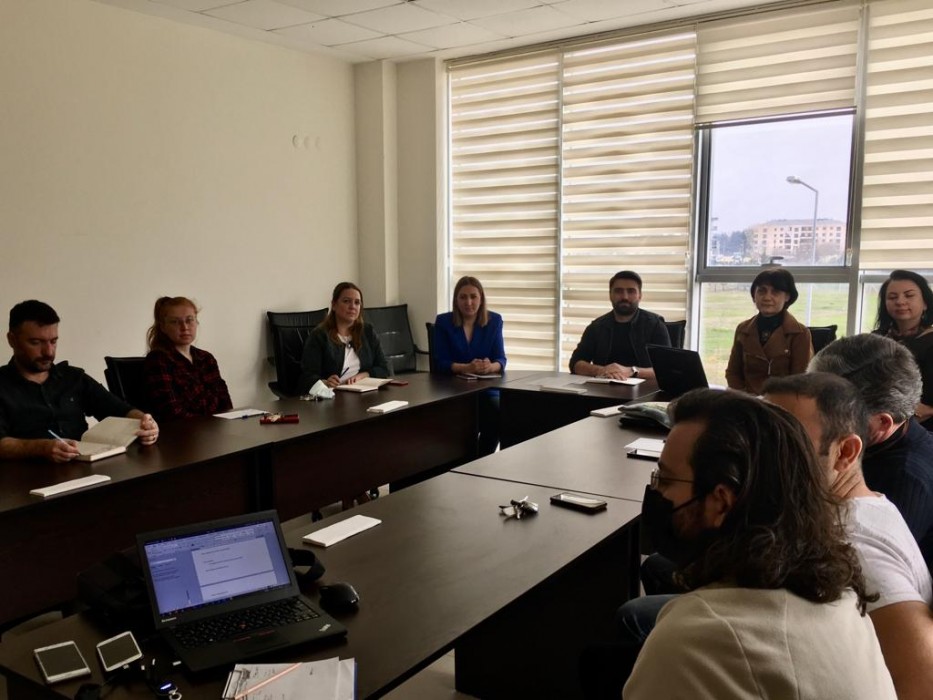 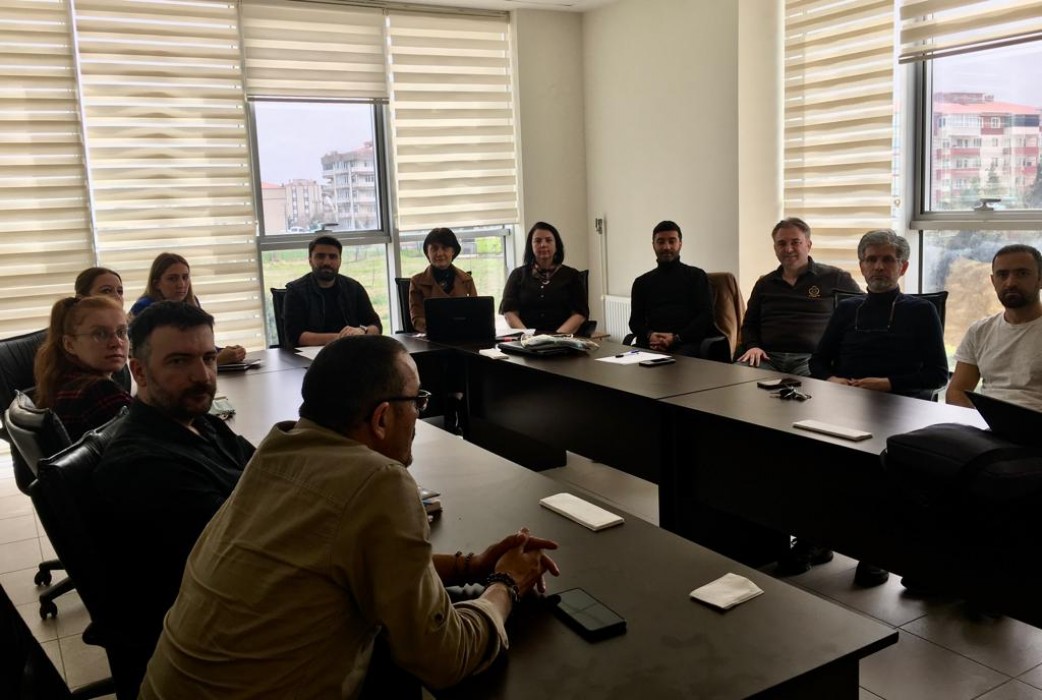 